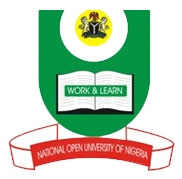 National Open University of NigeriaPlot 91, Cadastral Zone, Nnamdi Azikiwe Expressway, Jabi - AbujaFaculty of ScienceAPRIL, 2019_1 EXAMINATIONSCOURSE CODE: ESM 322COURSE TITLE: Water and Wastewater Management     . CREDIT: 2 UnitsTIME ALLOWED: 2 HoursInstruction: Attempt question number ONE (1) and any other THREE (3) questions. 1a. Discuss the effects of the following on man			 (8marks)NitrateArsenicPesticidesBiological Contaminants1b. Using the table below list causes and sources of degradation of water quality in many water resources in the world										(9marks) 1c. List any four purposes that waste water may be put to, other than irrigation (4marks)1d. What are the potential constraints of Irrigation reuse of wastewater are? 		(4marks)2a What is Wastewater?									 (3marks)2b Elucidate on how the following human activities have potential impact of on freshwater ecosystem 											(12marks)Population and consumption growthInfrastructural developmentLand conversionOver harvesting and exploitationIntroduction of exotic speciesRelease of pollutants3a Name any five processes that cause degradation of the water quality from natural sources											(10marks)3b Discuss the Effects of Pesticides in water degradation 		(5marks)4a What is Direct Potable Reuse?                                                      (1mark)4b List the various sources of wastewaters according to Ogedengbe (1998) 		(6marks)4c Mention eight forms of classes of water pollutants. 					(8marks)5a Enumerate any five attributes that characterize an aquatic ecosystem			(10marks)5b Highlight the causes of freshwater pollution 						(5marks)RIVERS AND STREAMSLAKES,PONDS AND RESERVOIRSESTUARIESCausesCausesCausesSourcesSourcesSources